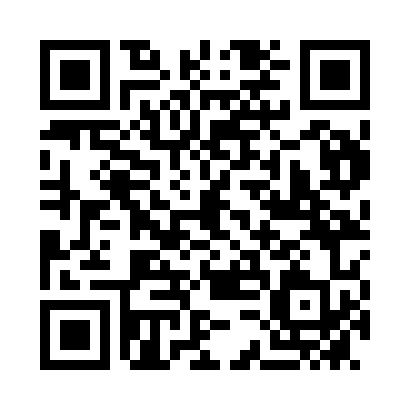 Prayer times for Strobl, AustriaMon 1 Apr 2024 - Tue 30 Apr 2024High Latitude Method: Angle Based RulePrayer Calculation Method: Muslim World LeagueAsar Calculation Method: ShafiPrayer times provided by https://www.salahtimes.comDateDayFajrSunriseDhuhrAsrMaghribIsha1Mon4:566:441:104:447:379:182Tue4:546:421:104:457:389:203Wed4:516:401:094:467:399:224Thu4:496:381:094:467:419:235Fri4:466:361:094:477:429:256Sat4:446:341:084:487:449:277Sun4:416:321:084:487:459:298Mon4:396:301:084:497:469:319Tue4:366:281:084:507:489:3310Wed4:346:261:074:507:499:3511Thu4:316:241:074:517:519:3712Fri4:296:221:074:527:529:3813Sat4:266:201:074:527:549:4014Sun4:246:181:064:537:559:4215Mon4:216:171:064:537:569:4416Tue4:196:151:064:547:589:4617Wed4:166:131:064:557:599:4818Thu4:146:111:054:558:019:5019Fri4:116:091:054:568:029:5320Sat4:096:071:054:568:039:5521Sun4:066:051:054:578:059:5722Mon4:036:041:054:578:069:5923Tue4:016:021:044:588:0810:0124Wed3:586:001:044:598:0910:0325Thu3:565:581:044:598:1110:0526Fri3:535:571:045:008:1210:0727Sat3:515:551:045:008:1310:1028Sun3:485:531:045:018:1510:1229Mon3:455:511:035:018:1610:1430Tue3:435:501:035:028:1810:16